Об утверждении порядка проведения оценки последствий принятия решения о реорганизации или ликвидации муниципальной образовательной организации, включая категории этой оценки (по типам данных образовательных организаций), в том числе порядка создания комиссии по оценке последствий такого решения и подготовки ею заключенийВ соответствии с Федеральным законом от 29.12.2012 № 273-ФЗ «Об образовании в Российской Федерации», Законом Приморского края от 13.08.2013 № 243-КЗ «Об образовании в Приморском крае» в целях проведения оценки последствий принятия решения о реорганизации или ликвидации государственных (краевых) образовательных организаций и муниципальных образовательных организаций, приказом департамента образования и науки Приморского края            от 21.02.2014 № 153-а «Об утверждении Порядка проведения оценки последствий принятия решения о реорганизации или ликвидации государственной (краевой) образовательной организации, муниципальной образовательной организации, включая критерии этой оценки (по типам данных образовательных организаций),  в том числе порядка создания комиссии по оценке последствий такого решения и подготовки ею заключений», Администрация Пограничного муниципального округаПОСТАНОВЛЯЕТ:1. Утвердить прилагаемый порядок проведения оценки последствий принятия решения о реорганизации или ликвидации муниципальной образовательной организации, включая категории этой оценки (по типам данных образовательных организаций), в том числе порядка создания комиссии по оценке последствий такого решения и подготовки ею заключений.2. Настоящее постановление разместить на сайте Администрации Пограничного муниципального округа.3. Контроль за исполнением настоящего постановления оставляю за собой.Глава  муниципального округа –Глава Администрации                                                                                  муниципального округа                                                                           О.А. АлександровО.В.Балесный21 6 61Утвержденпостановлением АдминистрацииПограничного муниципального округаот «18»09.2020  № 47ПОРЯДОК
проведения оценки последствий принятия решения                                                            о реорганизации или ликвидации муниципальной образовательной организации, включая категории этой оценки (по типам данных образовательных организаций), в том числе порядка создания комиссии                       по оценке последствий такого решения и подготовки ею заключений1. Настоящий Порядок регламентирует процедуру проведения оценки последствий принятия решения о реорганизации или ликвидации муниципальной образовательной организации (далее - образовательная организация), включая критерии этой оценки по типам данных образовательных организаций, а также процедуру создания комиссии по оценке последствий такого решения                            (далее - комиссия) и подготовки ею заключений.2. Проведение оценки последствий принятия решения о реорганизации                     или ликвидации образовательной организации осуществляется в целях обеспечения государственных гарантий прав и свобод человека в сфере образования и создания условий для реализации права на образование.3. Проведение оценки последствий принятия решения о реорганизации                  или ликвидации образовательной организации осуществляется комиссией, создаваемой Администрацией Пограничного муниципального округа                                (далее - уполномоченный орган местного самоуправления), - при принятии решения  о реорганизации (ликвидации) муниципальной образовательной организации.4. В состав муниципальной комиссии включаются представители уполномоченного органа местного самоуправления, а также (по согласованию) представители федеральных органов исполнительной власти, органов исполнительной власти Приморского края, иных органов местного самоуправления Приморского края, общественных объединений, осуществляющих деятельность в сфере образования. Состав муниципальной комиссии утверждается постановлением Администрации Пограничного муниципального округа.5. В своей деятельности комиссия руководствуется принципами законности, равноправия всех ее членов и гласности. Работа в комиссии осуществляется                        на безвозмездной основе.6. Оценка последствий принятия решения о реорганизации или ликвидации образовательной организации осуществляется комиссией исходя из критериев этой оценки, указанных в пункте 7 настоящего Порядка, посредством:- оценки качества деятельности и уровня материально-технического                             и кадрового обеспечения образовательной организации;- оценки соблюдения установленных действующим законодательством требований и норм, установленных в отношении образовательной организации соответствующего типа.7. Критерием оценки последствий принятия решения о реорганизации                     или ликвидации муниципальной дошкольной образовательной организации, муниципальной общеобразовательной организации или муниципальной организации дополнительного образования является сохранение на территории Пограничного муниципального округа условий для получения гражданами образования соответствующего уровня согласно федеральным государственным образовательным стандартам (при их наличии) с учетом:- прогноза демографической ситуации на территории муниципального округа,  в том числе возможного увеличения плотности населения в соответствии                              с документами территориального планирования муниципального округа;- наличия возможности приема граждан в другие образовательные организации, осуществляющие в муниципальном округе образовательную деятельность по реализации соответствующих образовательных программ;- территориальной доступности других образовательных организаций, осуществляющих в муниципальном округе образовательную деятельность                         по реализации соответствующих образовательных программ, в том числе с учетом возможности организации транспортного сопровождения обучающихся                                к образовательным организациям;- минимизации возможных социальных рисков в отношении работников реорганизуемой или ликвидируемой образовательной организации.8. Комиссию возглавляет председатель комиссии. В отсутствие председателя его функции исполняет заместитель председателя комиссии.Председатель комиссии планирует работу комиссии, ведет заседания комиссии, обеспечивает и контролирует выполнение решений комиссии.Секретарь комиссии осуществляет организационную и техническую работу               по подготовке и проведению заседаний комиссии, в том числе осуществляет проверку представляемых на рассмотрение комиссии документов, а также оформляет заключения комиссии по результатам ее заседаний. Секретарь является членом комиссии.9. Комиссия работает на постоянной основе.10. Комиссия вправе:- направлять запросы в федеральные и региональные органы государственной власти, органы местного самоуправления, предприятия, учреждения и организации;- приглашать на заседания комиссии должностных лиц, представителей образовательной организации, в отношении которой принимается решение                          о реорганизации (ликвидации), привлекать экспертов, специалистов в различных областях деятельности для получения разъяснений, информации, консультаций, экспертных заключений;- осуществлять иные действия, необходимые для подготовки нормативно обоснованного и мотивированного заключения.11. Орган, осуществляющий функции и полномочия учредителя образовательной организации в лице Администрации Пограничного муниципального округа, обращается в соответствующую комиссию с заявлением о проведении оценки последствий принятия решения о реорганизации (ликвидации) образовательной организации (далее - Заявление).К Заявлению прилагаются следующие документы:1) проект решения о реорганизации (ликвидации) образовательной организации;2) обоснование (пояснительная записка) целесообразности реорганизации                или ликвидации образовательной организации, подготовленное с учетом анализа критериев, установленных пунктом 7 настоящего Порядка, с приложением:- сведений о демографических процессах, о потребностях регионального рынка труда в квалифицированных кадрах, предоставленных территориальным органом Федеральной службы государственной статистики по Приморскому краю, исполнительными органами государственной власти Приморского края, уполномоченным органом местного самоуправления;- сведений о расположенных на территории Пограничного муниципального округа образовательных организациях, осуществляющих образовательную деятельность по реализации соответствующих образовательных программ                             (в том числе о возможности перевода обучающихся реорганизуемой                                  или ликвидируемой образовательной организации в другие образовательные организации), их территориальная доступность, а также возможность организации транспортного сопровождения обучающихся к ним;- сведений о сокращении или увеличении штатной численности работников реорганизуемой образовательной организации, о возможности трудоустройства работников, высвобождаемых в результате реорганизации или ликвидации образовательной организации;- сведений о состоянии материально-технической базы образовательной организации, в том числе об имуществе, закрепляемом (закрепленным)                              за образовательной организацией на праве оперативного управления;- финансово-экономического обоснования предлагаемых изменений,                          с указанием размера ассигнований на финансирование мероприятий                                   по реорганизации или ликвидации образовательной организации;- рекомендаций по данному вопросу коллегиального органа управления реорганизуемой (ликвидируемой) образовательной организации;- решения схода жителей муниципального округа.3) копия устава образовательной организации, подлежащей реорганизации (ликвидации);4) проект устава образовательной организации, создаваемой в результате реорганизации.12. Председатель комиссии, ознакомившись с документами, указанными                     в пункте 11 настоящего Порядка, определяет дату, время и место проведения заседания комиссии, которое должно быть проведено не позднее, чем через                        10 рабочих дней со дня поступления указанных документов.13. Заседание комиссии является правомочным, если на нем присутствует                 не менее половины от общего числа ее членов.14. При проведении оценки последствий принятия решения о реорганизации или ликвидации образовательной организации комиссия при необходимости может привлекать к работе комиссии представителей сторонних организаций, в том числе экспертных.15. Решения комиссии принимаются простым большинством голосов присутствующих на заседании членов комиссии. Голосование проводится в открытом режиме. В случае равенства голосов принимается то решение, за которое проголосовал председательствующий на заседании комиссии.16. Решения комиссии оформляются протоколами. Протокол заседания комиссии, на котором было принято решение об оценке последствий принятия решения о реорганизации или ликвидации образовательной организации, должен содержать в приложении один экземпляр заключения об этой оценке. Заключение составляется в двух экземплярах и должно содержать вывод о целесообразности принятия соответствующего решения (положительное заключение) либо                          его нецелесообразности (отрицательное заключение). Заключение подписывается всеми членами комиссии, присутствовавшими на заседании. Член комиссии,                      не согласный с принятым решением, имеет право в письменном виде изложить свое особое мнение, которое прилагается к заключению.17. Второй экземпляр заключения комиссии в течение 5 рабочих дней со дня проведения заседания комиссии направляется в Администрацию Пограничного муниципального округа.18. При получении заключения комиссии, содержащего отрицательную оценку последствий принятия решения о реорганизации или ликвидации образовательной организации, Администрация Пограничного муниципального округа, вправе повторно обратиться в комиссию с соответствующим заявлением при условии устранения причин, послуживших основанием для отрицательной оценки последствий принятия указанного решения.                                 АДМИНИСТРАЦИЯПОГРАНИЧНОГО   МУНИЦИПАЛЬНОГО   ОКРУГАПРИМОРСКОГО КРАЯ                               ПОСТАНОВЛЕНИЕ                 18.09.2020                                            п. Пограничный                                              № 47                               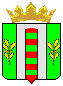 